Innovation Grant Application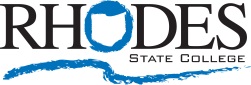 2021 - 2022IntroductionAnnually, Rhodes State College and the Rhodes State College Foundation sponsor Innovation Grants to:provide educational programming and/or professional development resulting in the more efficient use of limited resources;encourage innovation; expand efforts to be a learner-centered institution enhancing student success;focus on program results; andpromote effective collaborative teamwork.Funding is for projects that fall beyond normal budget allocations.  All College faculty and staff are encouraged to apply. Awards may be up to $5,000 each and must be fully expensed by June 30, 2022. Applications will be accepted through October 27, 2021.ContactName							Title  Email							Extension  CollaboratorsName							Title  	Name							Title  	Corresponding Cabinet MemberName							Title  	Signature  	Project Title:Project Profile Provide a brief description of your project including:  1) statement of the problem; 2) proposal of the solution; 3) target population; 4) projected outcomes; 5) implementation timeline; and 6) measures of success.(75 word limit)Statement of the ProblemProvide details of the problem and its effects.(100 word limit)Proposal of the SolutionPresent your solution and explain how your project meets the objectives of the Innovation Grants. Address its projected sustainability, if applicable.(200 word limit)Target PopulationIntroduce your target population and describe the change they will experience through your project.(100 word limit)Projected OutcomesList your outcomes and include how they align with the College’s current priorities as presented in the Completion Plan, Strategic Plan, Mission, Vision and/or other related documents.(200 word limit)Implementation TimelineProvide a timeline of your project implementation for each planned activity from start to completion.(150 word limit)Measures of SuccessExplain the metrics you will use to evaluate the success of your project.(200 word limit)Itemized BudgetProvide an itemized budget for your project expenses. You may use the space below or provide an additional document for your budget. List the item, the amount and the date you plan to incur the expense. Budgets including requests for technology should address, within the application, consultation with Information Services (IS) that the College can support, secure, maintain and use the technology as intended.Total Request	(cannot exceed $5,000.00)					$_____________Thank you for participating in the 2021 – 2022 Innovation Grant process.Please return your completed Innovation Grant Application via email to Jennifer Holdgreve, Advancement Operations Specialist, at Holdgreve.j@rhodesstate.edu by October 27, 2021. Thank you.Planned ActivitiesPlanned Start DatePlanned End DatePlanned ExpendituresAmountPlanned Dates for Expenditure